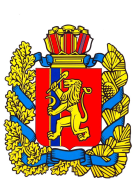 Малиновский сельский Совет депутатов Саянского района Красноярского края РЕШЕНИЕс. Малиновка28.04.2017									№36О внесении изменений в решение Малиновского сельского Совета депутатов № 119от 11.10.2013 года «О формировании избирательной комиссии муниципального образования Малиновский сельсовет Саянского района Красноярского края»1. Вывести из состава избирательной комиссии муниципального образования Малиновский сельсовет Саянского района Красноярского края  Кузнецову  Регину  Ивановну согласно поданному заявлению.2. Направить настоящее решение в Избирательную комиссию Красноярского края.	3. Настоящее решение вступает в силу в день, следующий за днем его официального опубликования в газете «Вести поселения» и подлежит размещению в информационно-телекоммуникационной сети Интернет на сайте администрации Саянского района www.adm-sayany.ru».	4. С момента публикации принимаются  предложения по кандидатурам  в состав избирательной комиссии муниципального образования Малиновский сельсовет.Глава Малиновского сельсовета				А.И. Мазуров